May 23, 2021Dear WNDA Member,Welcome to our second tour stop of the 2021 season, which will be held at Suitland Bowl in Suitland, MD on June 19th & 20th.  We are once again fortunate to have a very generous donor providing a $100 cash drawing at each tour stop.  The drawing for this tour will take place on Saturday.  All WNDA bowlers competing at this event are eligible for the drawing.The entry fee for this event is $110.00.  We plan to have one qualifying shift on Saturday, June 19th, at 10:00 a.m. Bowlers must check in at least 30 minutes prior to their shift time.  We MUST have 30 confirmed bowlers by Wednesday, June 9th to have a tour. Please complete the enclosed tournament entry form and return it to the WNDA Statistician.  No bowler will be permitted to bowl without a completed WNDA Membership Application so averages can be verified prior to the tour stop.  If you have not completed your Membership Application, please be sure to enclose it with your tour entry form.  The membership form is available on our website at www.wndatour.com.As noted in the member letter, membership application must be sent prior to participating in a member’s first event. We are looking forward to seeing you at Suitland!Best Regards,TammyTammy AshworthPresident HOST BOWLING ESTABLISHMENTSUITLAND BOWL         4811 Silver Hill Road          Suitland, MD 207462021 SEASON – TOUR STOP #2June 19th & 20th  Suitland Bowl, Suitland, MDMember’s Name: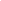 Address: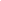 	Phone Number:  (Day) _________________  (Evening) _______________  (Cell) _______________	       ☐ Saturday, 10:00 a.m.	          Member Signature:  ____________________________________Please mail this entry form with your check for $110.00, made payable to the WNDA (or via PayPal to wndatour1982@gmail.com) to:WNDA Statistician ℅ Amy Sykes, 207 Dawes Avenue • Pittsfield, MA 01201.Entry must be received by June 9, 2021